职业资格证书邮寄网上操作指南1.扫描下方二维码进入下单界面；             2.输入申请人姓名及身份证号码；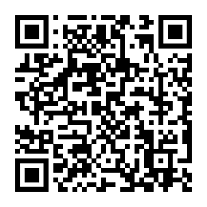 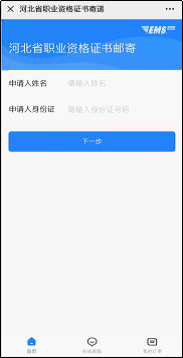 3.符合证书发放条件，则会跳出证书信息           4.在此页面上传审核材料（照片）选中其中一本证书后点击确认；                    并添加收件人名址信息；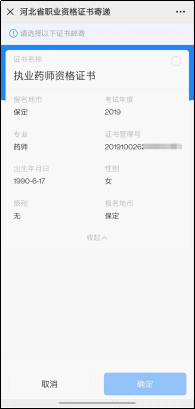 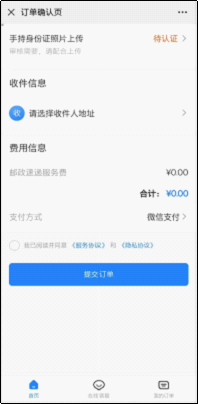 5.填写收件人名址信息                          6.上传手持身份证照片   地址簿填写完成后点击“保存并使用”；            点击上传，提示成功后返回即可；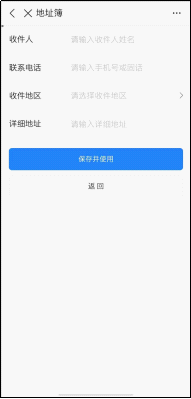 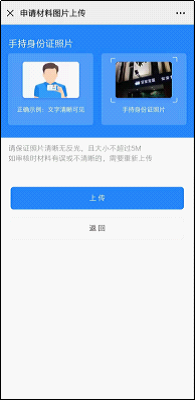 7.完成阅读服务协议和隐私协议                     8.下单成功；后点击“提交订单”并完成邮费支付；                                                                                                                       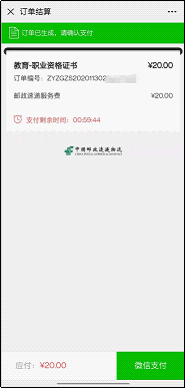 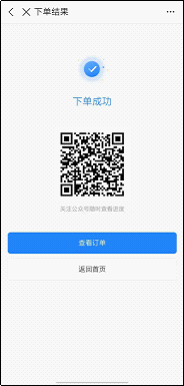 9.点击“查看订单”可查看订单状态               10.“取消审核”为审核材料不通过待审核为等待考试中心审核材料                       考生需重新下单上传材料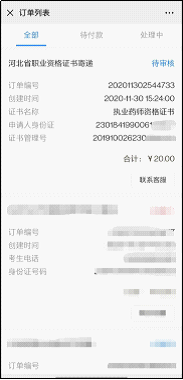 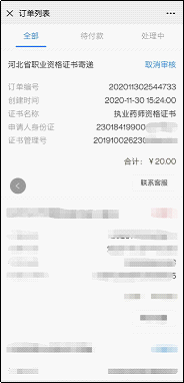 11. 点入订单详情可看到审核取消的理由             12.或者下单成功后关注公众号                                                   也可以随时查看订单状态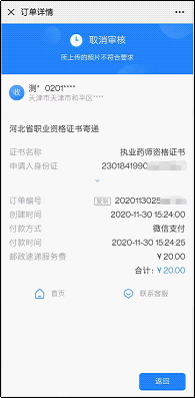 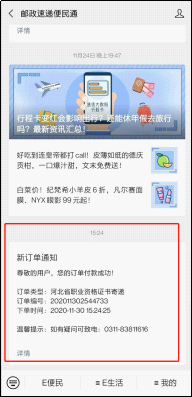 13.审核不通过的订单会自动退款     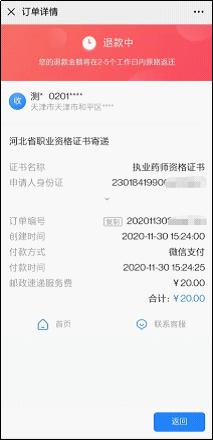 14.最后：如订单状态不显示“取消审核”，则安心等待证书邮寄到家即可。